UMW / AZ / PN - 135/ 20    		                                                 Wrocław, 07.12.2020 r.Informacja z otwarcia ofertNAZWA POSTĘPOWANIASukcesywna dostawa, montaż i ustawienie mebli biurowych oraz mebli do sal dydaktycznych na potrzeby jednostek organizacyjnych Uniwersytetu Medycznego we Wrocławiu.W niniejszym postępowaniu do upływu terminu składania ofert wpłynęły do Zamawiającego: 6 ofert.Bezpośrednio przed otwarciem oferty Zamawiający podał kwotę, jaką zamierza przeznaczyć na sfinansowanie przedmiotu zamówienia, tj :   663 302,59 PLN brutto.Kryteriami oceny ofert były:  - Cena realizacji przedmiotu zamówienia                                                                       - waga 60%; - Okres gwarancji przedmiotu zamówienia w miesiącach: min. 36 m-cy, max. 60 m-cy                 - waga 40%  Ofertę złożyli następujący Wykonawcy, wymieniony w Tabeli:  Termin realizacji i płatności zgodnie ze wzorem umowy.                                                              Z upoważnienia  Rektora UMW                                                              Kierownik Działu Zamówień Publicznych UMW                                                              Mgr Monika Komorowska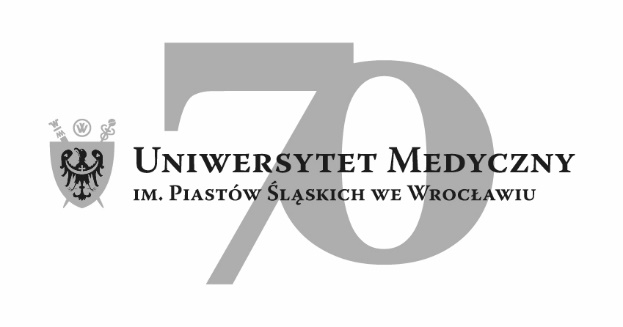 50-367 Wrocław, Wybrzeże L. Pasteura 1Dział Zamówień Publicznych UMWul. K. Marcinkowskiego 2-6, 50-368 Wrocławfaks 71 / 784-00-45e-mail: jerzy.chadzynski@umed.wroc.pl 50-367 Wrocław, Wybrzeże L. Pasteura 1Dział Zamówień Publicznych UMWul. K. Marcinkowskiego 2-6, 50-368 Wrocławfaks 71 / 784-00-45e-mail: jerzy.chadzynski@umed.wroc.pl NrWykonawcy, adresCena brutto realizacji przedmiotu zamówienia                                            Okres gwarancji przedmiotu zamówienia w miesiącach 1.TRONUS PolskaUl. Ordona 2A01-237 Warszawa                 1 520 649,00             60 miesięcy2KARIAN Sp. JawnaJan, Bożena, Andrzej KarwanChojęcin-Szum, Ul. Warszawska 4863-640 Bralin                   693 695,40            60 miesięcy3ALNAG Barbara WróbelUl. Zygmunta Miłkowskiego 3/30130-349 Kraków                  845 256,00            60 miesięcy4EURO- MEBLEUl. ks. bp. Herberta Bednorza 2A-640-384 Katowice                  659 341,50            60 miesięcy5SECHO Joanna ChojnackaUl. Grabiszyńska 281 lok.20253-234 Wrocław                 645 274,24            60 miesięcy6BR- Studio Paweł WitekRacławice Małe 255-020 Żórawina                 619 049,42           60 miesięcy